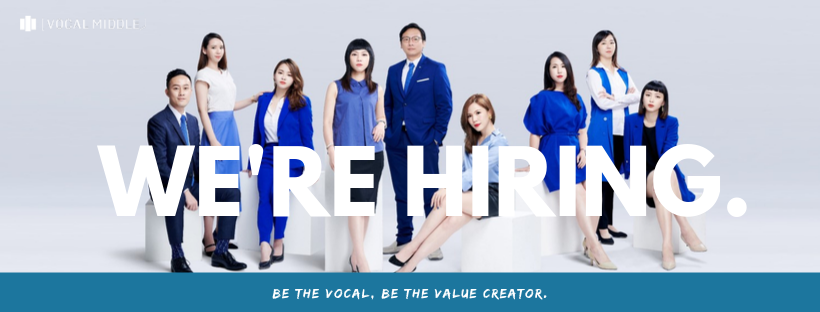 「替客戶發聲、替市場傳聲、重新定義公關顧問於產業中的影響力。」是訴諸於《VOCAL MIDDLE 布爾喬亞公關顧問公司》一名的企盼。作為公關顧問，我們相信「溝通」即是「公關」的核心本質，《布爾喬亞公關顧問》將扮演「Triple『Ｉ』」的角色，意即：Information Provider全觀產業的資訊探測者、Insight Builder顧問服務的實作者、Influencer Accelerator帶領品牌撼動市場的影響力。作為服務供給者，持續為客戶品牌於市場發聲 (Be the VOCAL)；作為產業「新聲代」，重新定義公關價值新主張 (PR, the New Sexy)。我們渴望的新夥伴為：營運事業群 約聘會計管理師Accounting Administrator(Contractor)工作職責應收帳款管理參與客戶應收款項帳務分工發票開立應付帳款管理參與營運成本與應付款項分工(以專案管理payment schedule)審核內部請款文件月結關帳作業負責會計帳務處理及月結作業編制結帳大表編制科目餘額表稅務作業辦理營業稅及各類所得申報作業其他主管交辦事項尋才條件：2年以上一般公司會計工作相關經驗，有會計師事務所經驗佳 (男女不拘)認真细心，配合度高，有良好的職業操守熟悉Word、EXCEL、PowerPoint等電腦操作熟悉操作財會相關作業系統、會文中系統佳約聘職，預計聘僱期間為半年。若約期屆滿績效表現優異，將有轉正討論之機會工作報酬（Salary）：月薪35,000元聯絡方式：02-2742-3488 / recruit@vocalmiddle.com► 職缺連結：https://www.104.com.tw/job/71uqj?jobsource=company_job► 申請截止日期：需求人數僅一位，履歷隨到隨審